Office of the General Counsel & Risk Management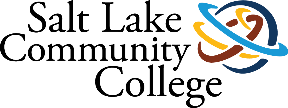 PO Box 30808 | GC/RISKSalt Lake City, UT 84130-0808801-957-4533Permission to Use Creative WorksI hereby grant to Salt Lake Community College (“College”), without payment or any other consideration, permission to use,  reproduce, distribute, publicly perform and/or display in whole or in part my creative works (“Creative Works”), which are particularly described in Attachment A.I understand that when I am the original creator of the Creative Works used by the College, credit will be given to me by labeling each Creative Work with my name, the title of the work, the academic department in which the work was created, and the year of creation.  With this understanding, the College may display the Creative Works per¬petually in any manner and throughout the world, including the incorporation of the Creative Works into publications, catalogs, brochures, books, magazines, photo exhibits, motion picture films, audiotapes, videotapes, digital media, or  any other media now known or ever developed for the purpose of fundraising, education, training, advertising, trade, or any other lawful purpose.  I waive any right to inspect or to approve the finished product, including written or electronic copy, wherein the Creative Works may appear.I waive any right to royalties or other compensation arising out of or related to the use of the Creative Works.   I represent that I am the owner of and have the right to use the Creative Works and I hereby agree to indemnify, defend, and save harmless the College, its agents, employees, licensees, and assigns from any and all claims that I, or any third party, may have now or in the future for right of publicity, copyright infringement, or any other cause of action arising out of the use, reproduction, distribution, broadcast, performance, or display of the Creative Works.I understand and agree that although I retain ownership of and the right to use for my own purposes the Creative Works, the College is and shall be the exclusive owner of all right, title, and interest, including copyright, in any finished product created by the College wherein the Creative Works appear.This agreement shall inure to the benefit of the College and to its successors and assigns.  I certify that I am eighteen years of age or older and that I have read, understand, and accept the terms of this PERMISSION TO USE CREATIVE WORKS.___________________________________					___________________________________Signature								Date___________________________________Print Name___________________________________Street Address___________________________________City, State, Zip Code